Jasper County Board of Health910 South Sparling Avenue, Suite 1Rensselaer, Indiana 47978The following checklist includes all of the required paperwork that must be submitted from a new Tattoo/Body Piercing Establishment. All required paperwork, including the signed checklist, must be complete and included with the $200.00 fee before an inspection will be scheduled.Once the establishment has passed the inspection, the Establishment Permit and Artist’s Licenses may be obtained.Establishment Name: ________________________________________________________________________________Address: ___________________________________________________________________________________________Enclosed in this Packet:____ Application for Tattoo/Body Piercing Establishment____ Application for Artist, Guest Artist, Apprentice/Body Piercer____ Hepatitis B Record/Declination____ Tattoo and Piercing Equipment FormPLEASE INCLUDE COPIES OF:____ Bloodborne Pathogen Certificates for all Employees____ Spore test within the last thirty (30) (if applicable)____ Completed exposure control plan (this can be found on ISDH website)____ Contract with infectious waste company____ Receipts for disposable equipment (needles, etc.)____ Floor Plan____ Copy of IDSignature of Facility Owner: __________________________________   Date: ____________________________Facility Owner’s Name Printed: __________________________________________________________________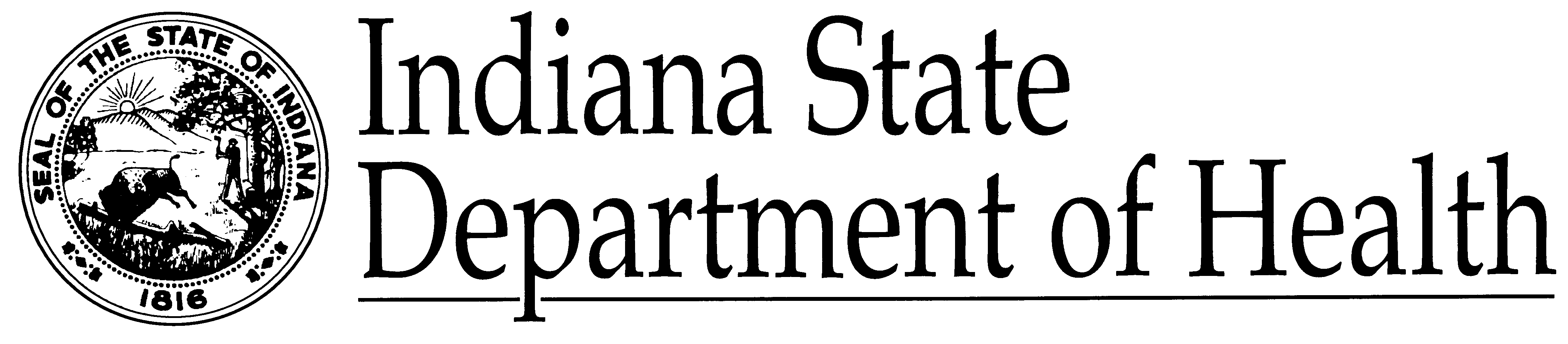 